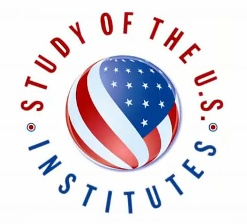 STUDY OF THE UNITED STATES INSTITUTES 2024STUDENT LEADERS APPLICATION FORM Application must be sent to both e-mail addresses:  office@fulbright.sk and contact_bratislava@state.govA. Title of Institute: The Study of the U.S. Institute on Civic Engagement B. Applicant's Full Name, exactly as it appears on candidate's passport. Last Name:          Given Name:         C. Gender:           (Female, Male, or Non-binary)  D. Date of Birth (format: mm/dd/yyyy):            E. City of Birth:            F. Country of Birth:            G. Primary Citizenship:            Secondary (if applicable):            H. Country of Residency:            I. Medical, Physical, Dietary or other Personal Considerations, Disability: Please describe any pre-existing medical conditions, including any prescription medication you may be taking, allergies, or other dietary restrictions or personal consideration:           Please indicate if you have any disability (Blind or Visual Impairments, Deaf or Hearing Impairments, Learning Disability, Physical Disability, Psychiatric Disability, Systemic Disability, or Other:           This will not affect selection, but will enable the host institution to make any necessary accommodations. J. Applicant Contact Information Street Address:                      City:                      Postal Code:                 Home Country Name:                      Email:                       Phone: (Numbers only. For example: 0042123456789)                      Emergency Contact Name & Relationship:                      Emergency Contact Number:                      K. Academic Major, Institution Major/Field of Study:                      University:                      Country of University:                      Year in School: (First-Year Student, Completed First Year, Completed Second Year, Completed Third Year, Completed Fourth Year, Part-Time Student, or Postgraduate Student)                      Expected Date of Graduation: Will you have one semester left in your studies after the completion of the SUSI program?             L. Work History (please include Employer, position, dates and location):M. Volunteer Experience (please include Organization, dates and location):N. Memberships in Associations, Clubs, etc.: *Please include organization and dates (Example: Student Government, May 2011 to June 2012) O. Have you traveled to the U.S. before?              (Yes/No) *If yes, please specify the purpose (tourism/vacation, conference, educational study, or previous ECA programs. Provide dates/duration, and location.  Have you previously participated in or been accepted into another U.S. Department of State sponsored programs?  If yes, please provide the name of the program and the dates.P. Family residing in the United States:               (Yes/No) *If yes, please include city and State (Example: Jane Doe, sister, Chicago, IL) Q. Evidence of English Fluency (University Diploma, State Language Certificate, IELTS, Pitman, TOEFL, including test score, etc.) R. Personal Essay (Limit up to 500 words)  As part of the SUSI application process, please submit a personal statement about your background and goals.  In up to 500 words, you should address the following questions and any other pertinent information:  What about your background and/or interests makes you competitive for the SUSI exchange program?  Why is civic engagement an important topic for Slovakia?  If selected for the program, what will you hope to bring back to Slovakia from your SUSI experience?                                    How do you envision the SUSI exchange will affect you personally and/or professionally?S. Curriculum vitae (in English) T. Authorization to process personal dataI hereby give my consent to the J. William Fulbright Commission for Educational Exchange in the Slovak Republic with its registered office at Panenská 29, 811 03 Bratislava, IČO: 31744729 (hereinafter referred to as the “Commission”), in accordance with the Act No. 18/2018 Coll. on the Protection of Personal Data as amended (hereinafter referred to as the “PPD Act”), and pursuant to Article 6 (1) letter (a) of GDPR Regulation, to process following personal data:personal identification data, first name, last name, date and place of birth, age, gender, nationality, residence address, email address, telephone number, permits, information related to social and professional life, education, academic history, job titles, employment history, professional references, interviews, certifications, social status, marital status, religious beliefs (hereinafter referred to as “personal data”)The Commission processes personal data for the following purposes:processing the Study of the U.S. Institutes application and the subsequent administration of the Programs I agree * I do not agree ** Check your preferences in the appropriate box.I acknowledge that under the PPD Act I have the right to:withdraw my consent with the processing of personal data at any time by sending an e-mail or a letter to the Commission's contact details listed below;request the Commission to provide me with the access to these data for the purpose of inspection and/or correction;delete all personal data processed if no longer needed for the purpose for which they were provided;request the Commission for any clarification regarding the processing of my personal data;contact the Commission or the Office for Personal Data Protection of the Slovak Republic, Hraničná 12, 820 07 Bratislava, email: statny.dozor@pdp.gov.sk, in case of doubt about the compliance with the obligations related to the processing of personal data.Name:		    
Place and date:    Deadline for submitting application is November 6, 2023. Please submit your application to both Fulbright Commission and U.S. Embassy emails at:  office@fulbright.sk and contact_bratislava@state.gov 